	1. KUŽELKÁŘSKÁ LIGA DOROSTU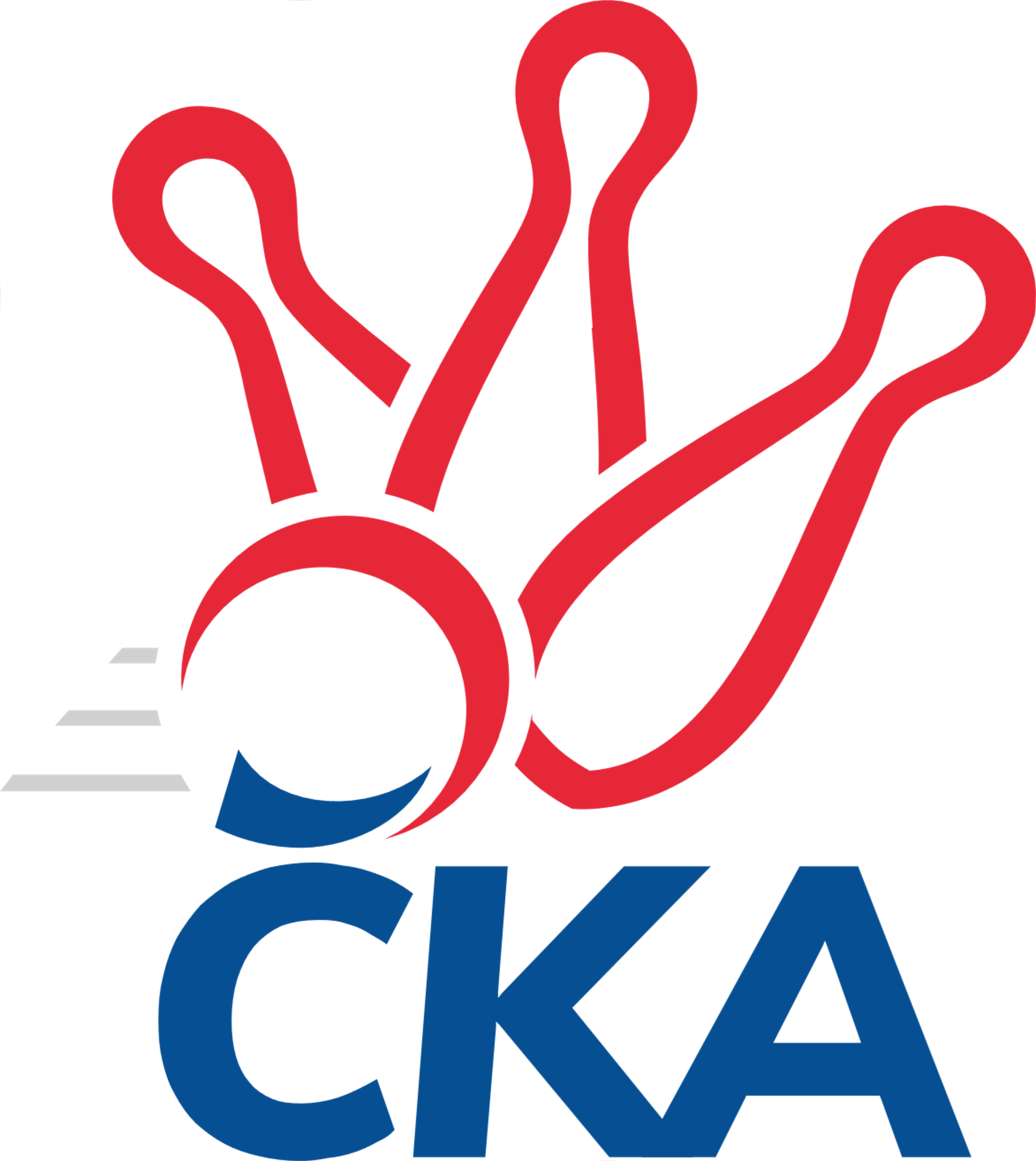 Č. 2Ročník 2021/2022	3.10.2021Nejlepšího výkonu v tomto kole: 1659 dosáhlo družstvo: TJ Centropen Dačice1.KLD C 2021/2022Výsledky 2. kolaSouhrnný přehled výsledků:SK Žižkov Praha	- TJ Centropen Dačice	0:2	1550:1659		3.10.TJ Jiskra Nová Bystřice	- TJ Lokomotiva Č. Velenice	0:2	1532:1599		3.10.TJ Slovan Kamenice n. L.	- TJ Třebíč	0:2	1520:1561		3.10.Tabulka družstev:	1.	TJ Centropen Dačice	2	2	0	0	4 : 0 	 	 1629	4	2.	TJ Třebíč	2	2	0	0	4 : 0 	 	 1543	4	3.	TJ Lokomotiva Č. Velenice	2	1	0	1	2 : 2 	 	 1583	2	4.	TJ Slovan Kamenice n. L.	2	1	0	1	2 : 2 	 	 1535	2	5.	TJ Jiskra Nová Bystřice	2	0	0	2	0 : 4 	 	 1533	0	6.	SK Žižkov Praha	2	0	0	2	0 : 4 	 	 1525	0Podrobné výsledky kola:	 SK Žižkov Praha	1550	0:2	1659	TJ Centropen Dačice	Tomáš Herman	127 	 114 	 158 	151	550 	  	 547 	 122	143 	 136	146	Tereza Křížová	Adam Vaněček	117 	 130 	 124 	145	516 	  	 554 	 140	148 	 117	149	Vít Beranovský	Jakub Vojáček	111 	 107 	 136 	130	484 	  	 556 	 133	149 	 141	133	Matyáš Doležal	Miloslava Žďárková	123 	 119 	 114 	127	483 	  	 549 	 158	133 	 132	126	Jan Neuvirtrozhodčí: Michal TruksaNejlepší výkon utkání: 556 - Matyáš Doležal	 TJ Jiskra Nová Bystřice	1532	0:2	1599	TJ Lokomotiva Č. Velenice	Petra Mertlová	121 	 135 	 133 	144	533 	  	 448 	 120	111 	 116	101	Karolína Šedivá	Tomáš Kopáček	124 	 129 	 126 	132	511 	  	 509 	 150	129 	 111	119	Daniela Matoušková	Karolína Filakovská	124 	 119 	 117 	128	488 	  	 557 	 153	146 	 145	113	David Holý	František Šotola	117 	 137 	 120 	109	483 	  	 533 	 131	134 	 126	142	Thea Petrůrozhodčí: Marek ChvátalNejlepší výkon utkání: 557 - David Holý	 TJ Slovan Kamenice n. L.	1520	0:2	1561	TJ Třebíč	Václav Rychtařík nejml.	129 	 129 	 129 	117	504 	  	 515 	 119	130 	 133	133	Adam Straka	Jaroslav Šindelář ml.	126 	 121 	 125 	134	506 	  	 518 	 135	129 	 143	111	Martin Tenkl	David Schober ml.	125 	 126 	 144 	115	510 	  	 528 	 130	140 	 134	124	Josef Vrbka	Tomáš Novák	105 	 113 	 119 	91	428 	  	 352 	 129	149 	 74	0	Jakub Votavarozhodčí: Pavel ŠindelářNejlepší výkon utkání: 528 - Josef VrbkaPořadí jednotlivců:	jméno hráče	družstvo	celkem	plné	dorážka	chyby	poměr kuž.	Maximum	1.	Tereza Křížová	TJ Centropen Dačice	546.00	370.5	175.5	6.0	2/2	(547)	2.	Thea Petrů	TJ Lokomotiva Č. Velenice	541.00	365.5	175.5	3.0	2/2	(549)	3.	Vít Beranovský	TJ Centropen Dačice	540.00	376.0	164.0	9.5	2/2	(554)	4.	Jan Neuvirt	TJ Centropen Dačice	538.00	371.0	167.0	7.0	2/2	(549)	5.	David Holý	TJ Lokomotiva Č. Velenice	537.50	360.0	177.5	6.5	2/2	(557)	6.	Adam Straka	TJ Třebíč	528.50	369.0	159.5	7.0	2/2	(542)	7.	Josef Vrbka	TJ Třebíč	525.00	365.0	160.0	6.5	2/2	(528)	8.	Václav Rychtařík nejml.	TJ Slovan Kamenice n. L.	520.00	355.5	164.5	8.5	1/1	(536)	9.	Jaroslav Šindelář ml.	TJ Slovan Kamenice n. L.	512.00	373.5	138.5	14.0	1/1	(518)	10.	Daniela Matoušková	TJ Lokomotiva Č. Velenice	504.50	341.0	163.5	11.0	2/2	(509)	11.	Karolína Filakovská	TJ Jiskra Nová Bystřice	504.00	347.0	157.0	10.0	2/2	(520)	12.	David Schober ml.	TJ Slovan Kamenice n. L.	503.00	356.0	147.0	10.0	1/1	(510)	13.	Adam Vaněček	SK Žižkov Praha	503.00	361.5	141.5	13.5	2/2	(516)	14.	Jakub Vojáček	SK Žižkov Praha	497.50	343.5	154.0	10.0	2/2	(511)	15.	Miloslava Žďárková	SK Žižkov Praha	491.00	333.0	158.0	12.0	2/2	(499)	16.	Martin Tenkl	TJ Třebíč	489.00	341.0	148.0	14.0	2/2	(518)	17.	František Šotola	TJ Jiskra Nová Bystřice	469.00	334.5	134.5	14.5	2/2	(483)	18.	Tomáš Novák	TJ Slovan Kamenice n. L.	399.50	307.0	92.5	26.5	1/1	(428)		Matyáš Doležal	TJ Centropen Dačice	556.00	391.0	165.0	12.0	1/2	(556)		Tomáš Herman	SK Žižkov Praha	550.00	386.0	164.0	14.0	1/2	(550)		Jan Mol	TJ Jiskra Nová Bystřice	536.00	364.0	172.0	10.0	1/2	(536)		Petra Mertlová	TJ Jiskra Nová Bystřice	533.00	352.0	181.0	5.0	1/2	(533)		Tomáš Kopáček	TJ Jiskra Nová Bystřice	511.00	354.0	157.0	5.0	1/2	(511)		Leona Havlová	TJ Lokomotiva Č. Velenice	480.00	331.0	149.0	8.0	1/2	(480)		Matěj Budoš	TJ Jiskra Nová Bystřice	478.00	373.0	105.0	16.0	1/2	(478)		Vojtěch Holomý	TJ Centropen Dačice	472.00	341.0	131.0	13.0	1/2	(472)		Karolína Šedivá	TJ Lokomotiva Č. Velenice	448.00	328.0	120.0	14.0	1/2	(448)		Vojtěch Janík	TJ Třebíč	437.00	322.0	115.0	20.0	1/2	(437)		Pavel Rákos	SK Žižkov Praha	435.00	320.0	115.0	14.0	1/2	(435)		Jakub Votava	TJ Třebíč	352.00	261.0	91.0	1.0	1/2	(352)Sportovně technické informace:Starty náhradníků:registrační číslo	jméno a příjmení 	datum startu 	družstvo	číslo startu25475	Karolína Šedivá	03.10.2021	TJ Lokomotiva Č. Velenice	1x
Hráči dopsaní na soupisku:registrační číslo	jméno a příjmení 	datum startu 	družstvo	Program dalšího kola:17.10.2021	ne	10:00	TJ Centropen Dačice - TJ Slovan Kamenice n. L.	17.10.2021	ne	10:00	TJ Třebíč - TJ Jiskra Nová Bystřice	17.10.2021	ne	10:30	TJ Lokomotiva Č. Velenice - SK Žižkov Praha	Nejlepší šestka kola - absolutněNejlepší šestka kola - absolutněNejlepší šestka kola - absolutněNejlepší šestka kola - absolutněNejlepší šestka kola - dle průměru kuželenNejlepší šestka kola - dle průměru kuželenNejlepší šestka kola - dle průměru kuželenNejlepší šestka kola - dle průměru kuželenNejlepší šestka kola - dle průměru kuželenPočetJménoNázev týmuVýkonPočetJménoNázev týmuPrůměr (%)Výkon1xDavid HolýČ. Velenice5571xDavid HolýČ. Velenice109.75571xMatyáš DoležalDačice5562xJosef VrbkaTřebíč108.715281xVít BeranovskýDačice5541xMartin TenklTřebíč106.655181xTomáš HermanŽižkov Praha5502xAdam StrakaTřebíč106.045152xJan NeuvirtDačice5491xDavid Schober ml.Kamenice n. L.105.015102xTereza KřížováDačice5472x
1xThea Petrů
Petra MertlováČ. Velenice
Nová Bystřice104.97
104.97533
533